Bài 1: (3điểm) Tính giá trị biểu thức:			b) 			d) Bài 2: (3điểm) Tìm x, biết:				b) Bài 3 (1điểm) So sánh: và Bài 4: (1điểm) Tìm số nguyên x biết: 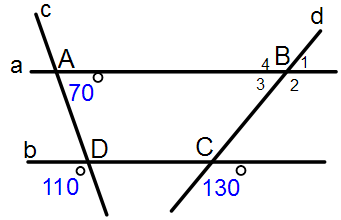 Bài 5: (2điểm) Cho hình vẽ sau: Chứng minh rằng a//bTính số đo các góc B1, B2, B3, B4HỌC SINH:ĐỀ ÔN KIỂM TRA TẬP TRUNG ĐỢT 1 HKI 2012-2013Toán 7-Thời gian 45 phút.    Mật mã:ĐIỂMChữ kí giám thị:ĐIỂMChữ kí giám khảo: